武汉理工大学与美国普渡大学2018年“汽车文化之旅”暑期项目招生简章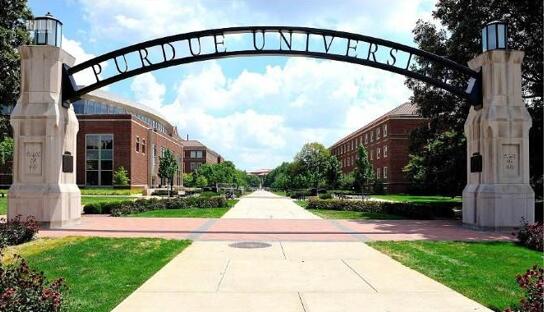 【学校介绍】普渡大学（Purdue University）是一所历史悠久的研究性公立大学，有政府特批的土地、海洋和空间使用权，历来以优良的教学质量和适中的收费标准闻名世界。该校于1869年由约翰·普渡捐资、印第安纳州划拨土地建造，现有3000名教师和38310名学生。2017年《美国新闻与世界报道》(US News & World Report)全美大学排行榜上，普渡大学在公立大学中名列第56位。普渡大学有"旅游界的哈佛"和"美国航空航天之母"的美誉。普渡大学是位于美国中西部印第安纳州西拉法叶城（West Lafayette）的州立大学。目前工学院教师中有20位美国工程院院士、2位美国技术和创新奖得主、66位美国科学基金得主，其中电子及计算机工程系有4位美国工程院院士、2位美国工程院Gordon Prize得主，1位美国技术奖得主，1位IEEE主席，23位IEEE院士（fellow）。美国新闻与世界报道排行中，普渡工学院在2017年排行上为第8名。 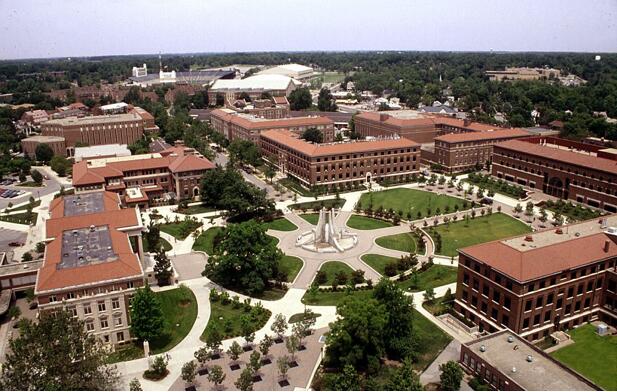 （校园风光）【地理位置】普渡大学主校区位于美国中西部印第安纳州的西拉法叶市，西拉法叶横跨Wabash河，该市交通便利，距该州首府、全美第十二大城印第安纳波利斯约65英里，距全美第三大城芝加哥约100英里，美国铁路Amtrak每天都有列车经过此地前往芝加哥或是印第安纳波利斯。普渡大学北部属于湖岸地带，风景怡人，南部是石灰岩地区，属于大陆性湿润气候，四季分明，交通也非常发达，于1930年建有普渡大学机场，周边企业也很多，在占地591公顷的普渡研究园区有超过140个以上的高科技公司，就业机会多。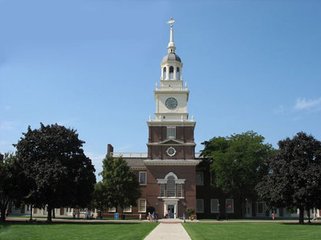 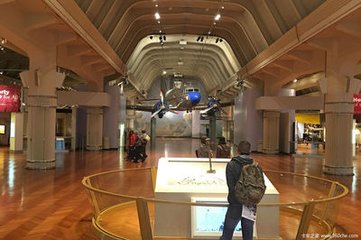 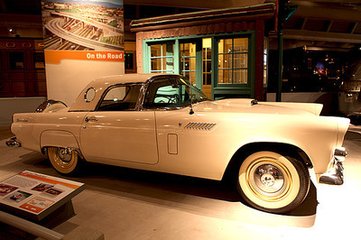 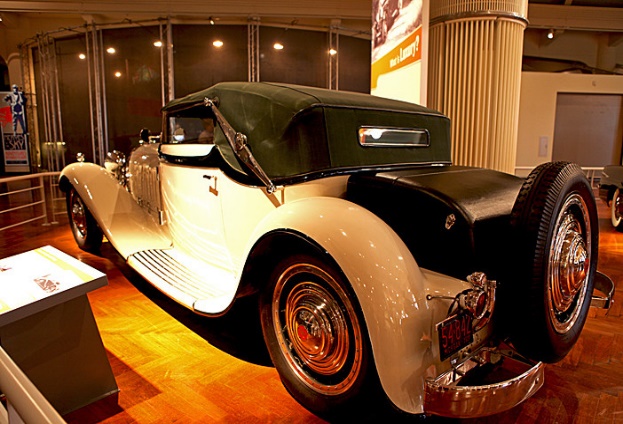 福特博物馆【项目简介】1、项目时间：2018年8月15日-8月25日。2、招生对象：武汉理工大学全日制在读学生。3、名额：20人。4、英语要求：具有一定的英语能力，能听懂英文授课。5、报名方式：学生自愿提出申请，获得派出院校批准和推荐。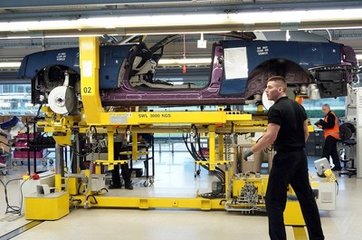 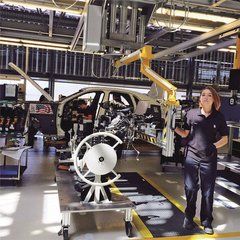 劳斯莱斯工厂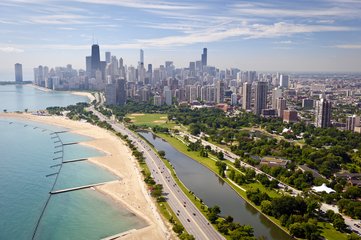 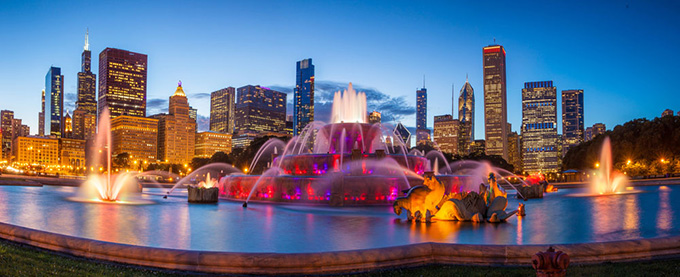 芝加哥【项目安排】【项目费用】注：以上费用不包含：海外保险费、往返国际机票、个人护照办理费、签证费、国际行李超重费、自由活动时的交通费、及其他个人费用。【报名截止】2018年3月20日【详情咨询】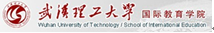 电话：87859015(朱老师/吴老师)/87859268（彭老师）/87859232（李老师）/87859079（欧阳老师）邮箱：zhumeisheng@whut.edu.cn;ciee@whut.edu.cn;studyabroad@whut.edu.cn; cgb@whut.edu.cn地址：武汉理工大学马房山校区东院教四楼305/503办公室网址: http://ciee.whut.edu.cn 微信公众号：武汉理工大学留学百科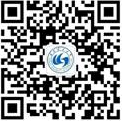 项目日程及安排项目日程及安排项目日程及安排项目日程及安排项目日程及安排日期日期上午下午第1天第1天飞往美国抵达底特律，入住酒店第2天第2天参观福特博物馆参观福特博物馆第3天第3天由底特律前往普渡大学休整，调整时差第4天第4天课程学习：美国汽车工业普渡大学参观第5天第5天课程学习：美国铝业/卡特彼勒之旅职业赛车场参观第6天第6天课程学习：小型商务创新及研究克莱斯特参观第7天第7天劳斯莱斯访问课程学习第8天第8天奶牛场游览课程学习第9天第9天芝加哥之旅告别联欢第10天第10天回国境外费用境内费用项目费3400美元/人（约22119元人民币，包括学费、住宿费、早餐、文化参访及社会活动费用以及往返机场的美国境内交通费用）项目管理费 3000元